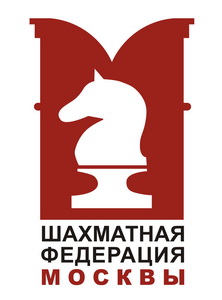                        ШАХМАТНАЯ ФЕДЕРАЦИЯ г. МОСКВЫАдрес:125284  Москва, ул. Мясницкая, 19                          Тел./факс: 8 (903) 534 13 02                                                                                                                                      3 сентября 2015 г.ПРЕСС-РЕЛИЗЧемпионат Москвы по молниеносной игре в шахматы соберет сильнейших гроссмейстеров страныЧемпионат Москвы по блицу состоится в воскресенье 6 сентября 2015 г. Местом проведения турнира впервые станет столичный медиа холл гипермолла «Горбушкин Двор». Партнером, также впервые, выступит букмекерская компания «Лига Ставок». В церемонии открытия чемпионата примет участие президент Международной шахматной федерации (ФИДЕ) Кирсан ИЛЮМЖИНОВ. Первый чемпионат Москвы по блицу был проведен в далеком 1948 году. Он сразу привлек себе внимание сильнейших столичных мастеров и любителей шахмат. Победителями первенства в прошлые годы становились легенды мировых шахмат, в том числе экс-чемпионы мира Михаил Таль, Василий Смыслов, Тигран Петросян, Гарри Каспаров. Отметим, что по правилам блица (blitz по-немецки молния) на партию игрокам дается всего по пять минут, что делает борьбу очень эмоциональной и зрелищной. Часто этот вид шахмат называют молниеносной игрой.В этом году в турнире выступят сильнейшие гроссмейстеры страны, мировые звезды шахмат, чемпионы мира и Европы. В том числе чемпион мира по блицу (2012) Александр ГРИЩУК, чемпион Европы (2010) Ян НЕПОМНЯЩИЙ, семикратный победитель этого турнира Александр МОРОЗЕВИЧ, чемпионка мира по быстрым шахматам (2014) Екатерина ЛАГНО, чемпионка Европы (2014) Валентина ГУНИНА и многие другие известные шахматисты.«Этот турнир многие годы является одним из главных в календаре московских шахмат», – говорит президент Шахматной федерации Москвы Владимир ПАЛИХАТА. – Столичные шахматисты ждут этого события, готовятся к нему, участвуют в отборочных соревнованиях. В чемпионате Москвы по блицу юные звезды могут проверить себя в поединках с ведущими гроссмейстерами. На площадке в этот день всегда царит атмосфера праздника». В последние годы сильнейших определяют не только в главном мужском турнире, но и среди женщин, ветеранов, юношей и девушек. Общее число участников достигает 150 человек. За событиями чемпионата можно будет следить по видеотрансляции в интернете, с комментариями гроссмейстера Сергея ШИПОВА.Во дворе гипермолла «Горбушкин двор» в этот день будет работать интерактивная шахматная площадка, на которой все желающие смогут принять участие в занимательных конкурсах. Одним из видов программы в этот день станет турнир среди журналистов, пишущих на тему шахмат в Москве, и почетных гостей чемпионата. Приглашаем представителей СМИ принять участие в этом дружеском состязании. Предусмотрены памятные подарки и денежные призы в нескольких рейтинговых (разрядных) категориях. В турнире выступит чемпион России, Европы и мира среди шахматистов не старше 8 лет Илья МАКОВЕЕВ. Илья – подопечный БК «Лига Ставок» – компании, которая еще в прошлом году учредила ежемесячный грант для юного шахматиста в рамках социальной программы по поддержке талантливых спортсменов и отечественного спорта.Детали мероприятияГде: гипермолл «Горбушкин Двор» (Багратионовский проезд, д.7, корп.1)Когда: 6 сентября 2015 г.Время: Сбор участников и гостей: 11.00 – 11.45Работа интерактивной площадки во дворе: 11.00 – 16.00Церемония открытия чемпионата: 11.45 – 12.15.Начало игры: 12.15Окончание игры 18.00Церемония награждения победителей главного турнира: 18.00 – 18.30.Вход свободный.Организаторы турнира: Шахматная федерация города Москвы, Департамент физической культуры и спорта города Москвы.Спонсор: Букмекерская компания «Лига Ставок».Партнеры: Гипермолл «Горбушкин двор», фонд «Наше наследие», НП «Шахматы в школе», газета «Вечерняя Москва», радио «Спорт FM».СправкаШахматная федерация г. МосквыМосковская шахматная секция, ставшая в последствие прообразом современной Шахматной федерации Москвы, была создана еще в 1926 году. С тех пор шахматы прочно заняли в столице место одного их наиболее массовых видов спорта. В настоящее время ШФМ проводит в год более 200 различных мероприятий, как для профессионалов, так и для любителей шахмат всех возрастов вне зависимости от уровня их игры.Шахматная федерация Москвы имеет государственную аккредитацию Департамента физической культуры и спорта Правительства Москвы и работает в тесном контакте Российской шахматной федерацией и Международной шахматной федерацией (ФИДЕ).Дополнительная информация, прием заявок на участие в турнире журналистов: +7 965 161 2333, moschess@yandex.ru – Эльдар Мухаметов, пресс-атташе Шахматной федерации Москвы.Подробности на сайтах: moscowchess.org и gorbushkin.ru.